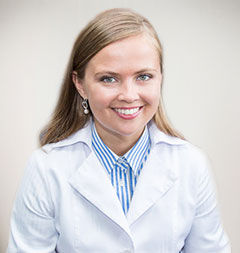 Сидорова Валентина АлександровнаГЛАВНЫЙ ВРАЧ, ВРАЧ СТОМАТОЛОГ ТЕРАПЕВТСтоматологическая поликлиника КрасГМУ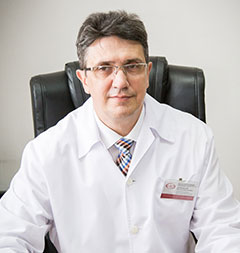 Алямовский Василий ВикторовичРУКОВОДИТЕЛЬ ИНСТИТУТА СТОМАТОЛОГИИ – НОЦ ИННОВАЦИОННОЙ СТОМАТОЛОГИИДМН, профессор, заведующий кафедрой-клиникой стоматологии ИПО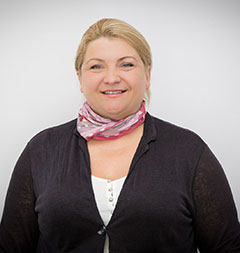 Бакшеева Светлана ЛукиничнаИ.О. ГЛАВНОГО ВРАЧА, ЗАВЕДУЮЩАЯ КАФЕДРОЙ-КЛИНИКОЙ ТЕРАПЕВТИЧЕСКОЙ СТОМАТОЛОГИИДМН, доцент, врач стоматолог терапевт высшей квалификационной категории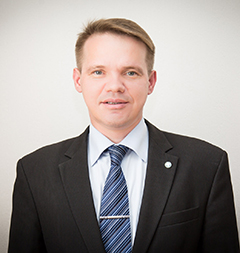 Галонский Владислав ГеннадьевичЗАВЕДУЮЩИЙ КАФЕДРОЙ-КЛИНИКОЙ ОРТОПЕДИЧЕСКОЙ СТОМАТОЛОГИИДМН, доцент, врач стоматолог ортопед высшей квалификационной категории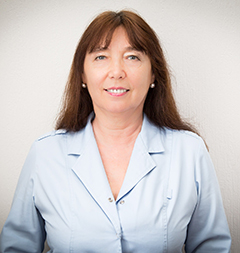 Маругина Татьяна ЛеонидовнаЗАВЕДУЮЩАЯ КАФЕДРОЙ-КЛИНИКОЙ ХИРУРГИЧЕСКОЙ СТОМАТОЛОГИИКМН, доцент, врач стоматолог хирург высшей квалификационной категории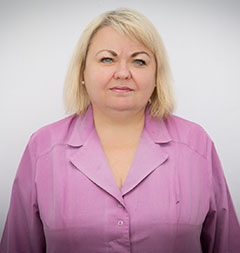 Калинникова Татьяна ЮрьевнаЗАВЕДУЮЩАЯ ОТДЕЛЕНИЕМ СТОМАТОЛОГИИ ОБЩЕЙ ПРАКТИКИ СТОМАТОЛОГИЧЕСКОЙ ПОЛИКЛИНИКИВрач стоматолог терапевт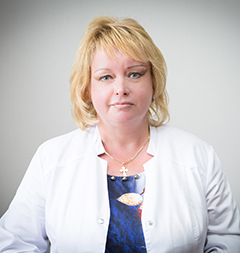 Красоткина Елена РуслановнаГЛАВНАЯ МЕДИЦИНСКАЯ СЕСТРАСтоматологическая поликлиникаБондарь Сергей АлександровичВРАЧ СТОМАТОЛОГ ТЕРАПЕВТМП кафедра-клиника терапевтической стоматологии стоматологической поликлиники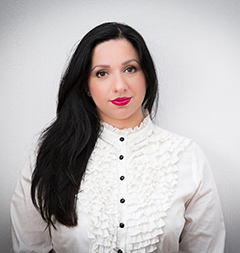 Вет Маргарита ФаравоновнаВРАЧ СТОМАТОЛОГ ТЕРАПЕВТАссистент кафедры-клиники терапевтической стоматологии стоматологической поликлиники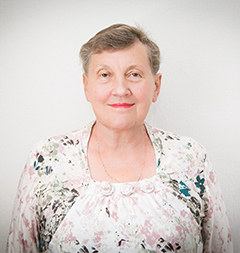 Корякина Ольга СтепановнаВРАЧ СТОМАТОЛОГ ТЕРАПЕВТ ВЫСШЕЙ КВАЛИФИКАЦИОННОЙ КАТЕГОРИИАссистент кафедры-клиники терапевтической стоматологии стоматологической поликлиники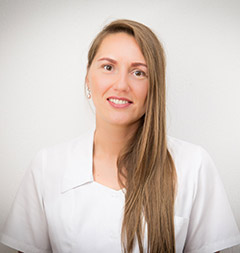 Желтова Ксения СергеевнаВРАЧ СТОМАТОЛОГ ТЕРАПЕВТМП кафедра-клиника терапевтической стоматологии стоматологической поликлиникиЛюлякина Елена ГригорьевнаВРАЧ СТОМАТОЛОГ ТЕРАПЕВТМП кафедра-клиника терапевтической стоматологии стоматологической поликлиники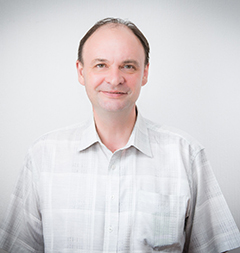 Майгуров Александр АлексеевичЗАМ. РУКОВОДИТЕЛЯ ИНСТИТУТА СТОМАТОЛОГИИ – НОЦ ИННОВАЦИОННОЙ СТОМАТОЛОГИИ, ВРАЧ СТОМАТОЛОГ ТЕРАПЕВТКМН, доцент кафедры-клиники терапевтической стоматологии стоматологической поликлиники врач высшей категории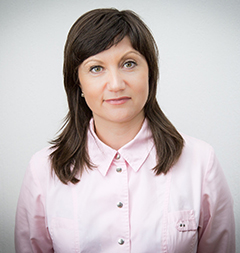 Матлай Елена ФедоровнаВРАЧ СТОМАТОЛОГ ТЕРАПЕВТ ВЫСШЕЙ КВАЛИФИКАЦИОННОЙ КАТЕГОРИИКафедра-клиника терапевтической стоматологии стоматологической поликлиники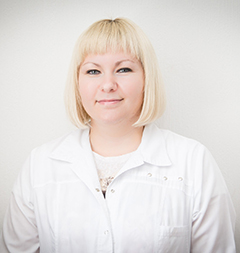 Миллер Оксана ВладимировнаВРАЧ СТОМАТОЛОГ ТЕРАПЕВТКМН, ассистент кафедры-клиники терапевтической стоматологии стоматологической поликлиники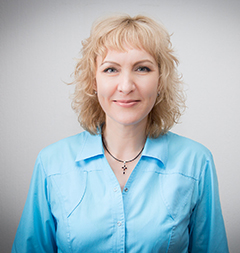 Морозова Ольга ВасильевнаВРАЧ СТОМАТОЛОГ ТЕРАПЕВТ ПЕРВОЙ КВАЛИФИКАЦИОННОЙ КАТЕГОРИИКафедра-клиника терапевтической стоматологии стоматологической поликлиники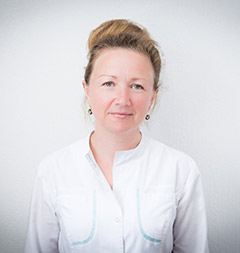 Москалева Лариса ВладимировнаВРАЧ СТОМАТОЛОГ ТЕРАПЕВТМП кафедра-клиника терапевтической стоматологии стоматологической поликлиникиМочанова Яна АнатольевнаВРАЧ СТОМАТОЛОГ ТЕРАПЕВТМП кафедра-клиника терапевтической стоматологии стоматологической поликлиники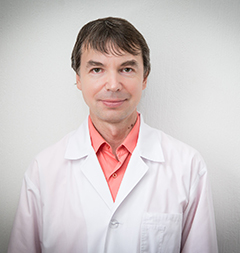 Орешкин Игорь ВалерьевичВРАЧ СТОМАТОЛОГ ТЕРАПЕВТ ВЫСШЕЙ КВАЛИФИКАЦИОННОЙ КАТЕГОРИИКМН, доцент кафедры-клиники терапевтической стоматологии стоматологической поликлиники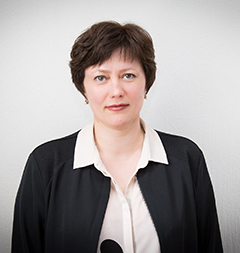 Орлова Елена ЕгоровнаВРАЧ СТОМАТОЛОГ ТЕРАПЕВТ ВЫСШЕЙ КВАЛИФИКАЦИОННОЙ КАТЕГОРИИКМН, доцент кафедры-клиники терапевтической стоматологии стоматологической поликлиники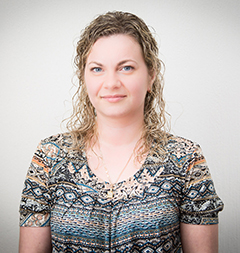 Паничева Елена СергеевнаВРАЧ СТОМАТОЛОГ ТЕРАПЕВТКМН, ассистент кафедры-клиники терапевтической стоматологии стоматологической поликлиники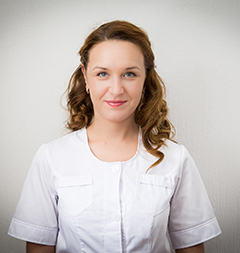 Позовская Евгения ВитальевнаВРАЧ СТОМАТОЛОГ ТЕРАПЕВТАссистент кафедры-клиники терапевтической стоматологии стоматологической поликлиники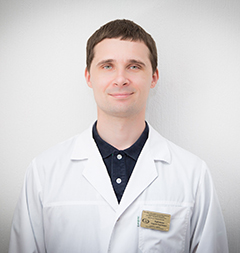 Рубленко Сергей СергеевичВРАЧ СТОМАТОЛОГ ТЕРАПЕВТ ПЕРВОЙ КВАЛИФИКАЦИОННОЙ КАТЕГОРИИКМН, ассистент кафедры-клиники терапевтической стоматологии стоматологической поликлиники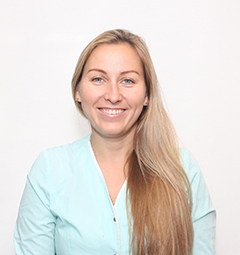 Слободянюк Наталья АлександровнаВРАЧ СТОМАТОЛОГ ТЕРАПЕВТМП кафедра-клиника терапевтической стоматологии стоматологической поликлиники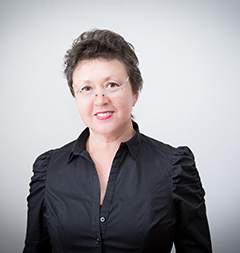 Тумшевиц Ольга НиколаевнаВРАЧ СТОМАТОЛОГ ТЕРАПЕВТ ВЫСШЕЙ КВАЛИФИКАЦИОННОЙ КАТЕГОРИИДМН, профессор кафедры-клиники терапевтической стоматологии стоматологической поликлиникиСтарикова Елена ВасильевнаВРАЧ СТОМАТОЛОГ ТЕРАПЕВТ ВЫСШЕЙ КВАЛИФИКАЦИОННОЙ КАТЕГОРИИМП кафедра-клиника терапевтической стоматологии стоматологической поликлиникиСацик Елена ОлеговнаВРАЧ СТОМАТОЛОГ ТЕРАПЕВТ ВЫСШЕЙ КВАЛИФИКАЦИОННОЙ КАТЕГОРИИМП кафедра-клиника терапевтической стоматологии стоматологической поликлиники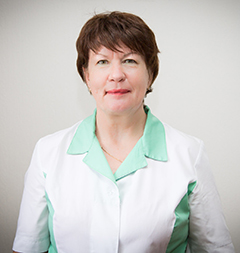 Андреева Светлана ЮрьевнаМЕДИЦИНСКАЯ СЕСТРА КАБИНЕТАМП кафедра-клиника терапевтической стоматологии стоматологической поликлиники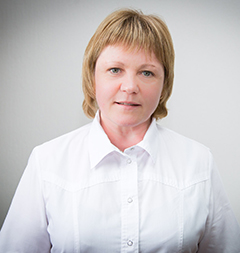 Волкова Наталья ВикторовнаМЕДИЦИНСКАЯ СЕСТРА КАБИНЕТА, ВЫСШАЯ КВАЛИФИКАЦИОННАЯ КАТЕГОРИЯКафедра-клиника терапевтической стоматологии стоматологической поликлиники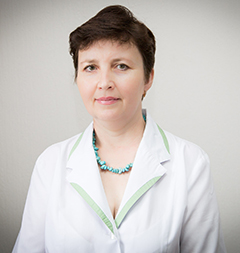 Гордеева Людмила ВладимировнаМЕДИЦИНСКАЯ СЕСТРА КАБИНЕТА, ВЫСШАЯ КВАЛИФИКАЦИОННАЯ КАТЕГОРИЯКафедра-клиника терапевтической стоматологии стоматологической поликлиники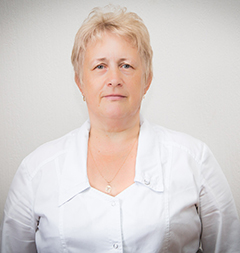 Федотова Ольга АндреевнаМЕДИЦИНСКАЯ СЕСТРА КАБИНЕТА, ВЫСШАЯ КВАЛИФИКАЦИОННАЯ КАТЕГОРИЯКафедра-клиника терапевтической стоматологии стоматологической поликлиники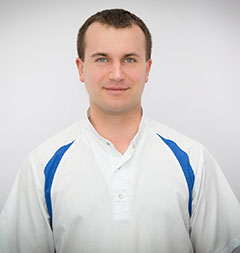 Багинский Алексей ЛеонидовичВРАЧ СТОМАТОЛОГ ОРТОПЕДКМН, ассистент кафедры-клиники стоматологии ИПО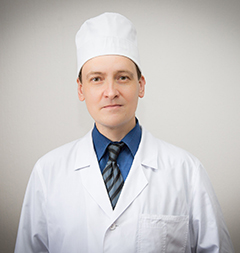 Киприн Дмитрий ВладимировичВРАЧ СТОМАТОЛОГ ОРТОПЕДКМН, доцент кафедры-клиники ортопедической стоматологии стоматологической поликлиники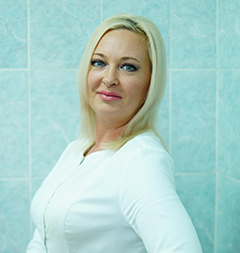 Костенко Оксана ЮрьевнаВРАЧ СТОМАТОЛОГ ОРТОПЕДМП кафедра-клиника ортопедической стоматологии стоматологической поликлиники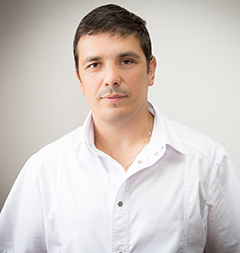 Кунгуров Сергей ВикторовичВРАЧ СТОМАТОЛОГ ОРТОПЕДКМН, доцент кафедры-клиники ортопедической стоматологии стоматологической поликлиники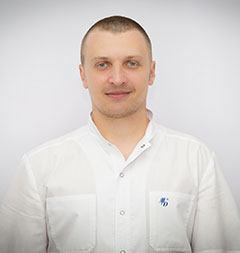 Лебедев Александр АлександровичВРАЧ СТОМАТОЛОГ ОРТОПЕДКафедра-клиника ортопедической стоматологии стоматологической поликлиники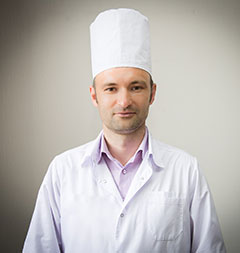 Манашев Георгий ГеннадьевичВРАЧ СТОМАТОЛОГ ОРТОПЕДДМН, профессор кафедры-клиники ортопедической стоматологии стоматологической поликлиники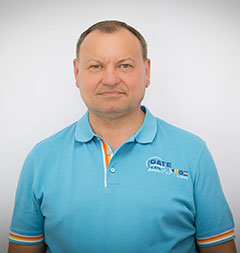 Матвеев Виктор АндреевичВРАЧ СТОМАТОЛОГ ОРТОПЕДКафедра-клиника ортопедической стоматологии стоматологической поликлиники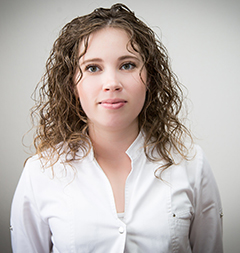 Миронова Елена АлександровнаВРАЧ СТОМАТОЛОГ ОРТОПЕДАссистент кафедры-клиники ортопедической стоматологии стоматологической поликлиникиЛысенко Ольга ВладимировнаВРАЧ СТОМАТОЛОГ ОРТОПЕДМП кафедра-клиника ортопедической стоматологии стоматологической поликлиникиСелифонова Александра ВалерьевнаВРАЧ СТОМАТОЛОГ ОРТОПЕДМП кафедра-клиника ортопедической стоматологии стоматологической поликлиники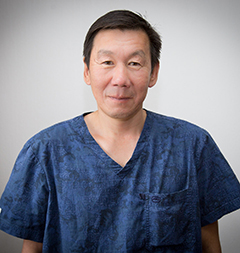 Хориноев Эдуард ВладимировичВРАЧ СТОМАТОЛОГ ОРТОПЕДКафедра-клиника ортопедической стоматологии стоматологической поликлиники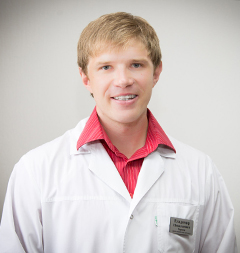 Чернов Владимир НиколаевичВРАЧ СТОМАТОЛОГ ОРТОПЕДКМН, доцент кафедры-клиники ортопедической стоматологии стоматологической поликлиникиЧижов Юрий ВасильевичВРАЧ СТОМАТОЛОГ ОРТОПЕДМП кафедра-клиника ортопедической стоматологии стоматологической поликлиники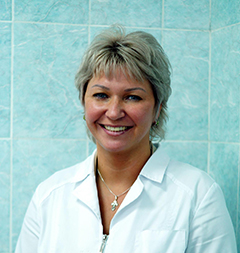 Лазаренко Людмила ИшмуратовнаВРАЧ СТОМАТОЛОГ ОРТОПЕДМП кафедра-клиника ортопедической стоматологии стоматологической поликлиники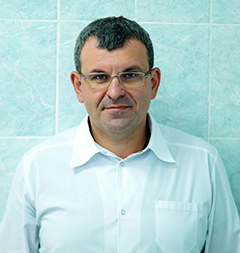 Пергатый Никита АлександровичВРАЧ СТОМАТОЛОГ ОРТОПЕДМП кафедра-клиника ортопедической стоматологии стоматологической поликлиники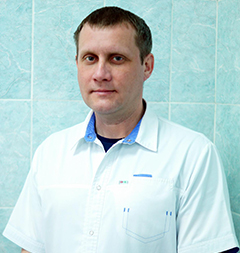 Соколович Владимир ВикторовичВРАЧ СТОМАТОЛОГ ОРТОПЕДМП кафедра-клиника ортопедической стоматологии стоматологической поликлиникиКалаянов Валерий СергеевичВРАЧ СТОМАТОЛОГ ОРТОПЕДМП кафедра-клиника ортопедической стоматологии стоматологической поликлиники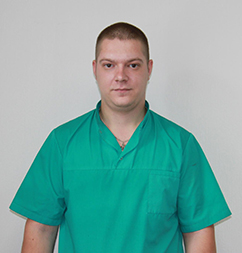 Корнейчук Евгений ВладимировичЗУБНОЙ ТЕХНИКМП кафедра-клиника ортопедической стоматологии стоматологической поликлиники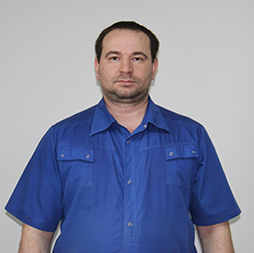 Никитин Андрей ВениаминовичЗУБНОЙ ТЕХНИКМП кафедра-клиника ортопедической стоматологии стоматологической поликлиники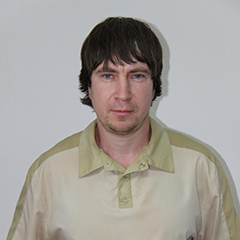 Демидов Дмитрий НиколаевичЗУБНОЙ ТЕХНИКМП кафедра-клиника ортопедической стоматологии стоматологической поликлиники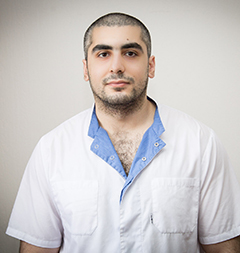 Гогорян Ара СергеевичЗУБНОЙ ТЕХНИККафедра-клиника ортопедической стоматологии стоматологической поликлиники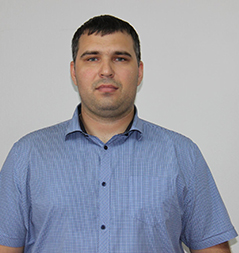 Дроздов Александр ЮрьевичЗУБНОЙ ТЕХНИКМП кафедра-клиника ортопедической стоматологии стоматологической поликлиники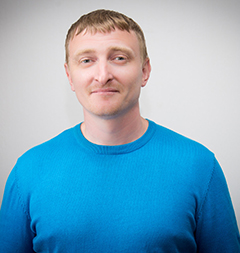 Дудник Иван ВикторовичЛИТЕЙЩИККафедра-клиника ортопедической стоматологии стоматологической поликлиники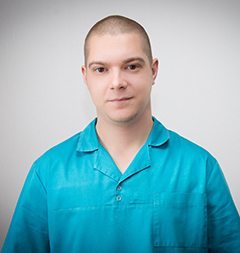 Корнейчук Евгений ВладимировичЗУБНОЙ ТЕХНИККафедра-клиника ортопедической стоматологии стоматологической поликлиники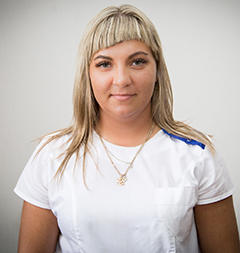 Матаева Яна ВикторовнаЗУБНОЙ ТЕХНИККафедра-клиника ортопедической стоматологии стоматологической поликлиники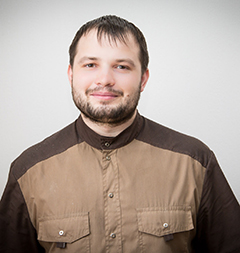 Матвеичев Владимир ЕвгеньевичЗУБНОЙ ТЕХНИККафедра-клиника ортопедической стоматологии стоматологической поликлиники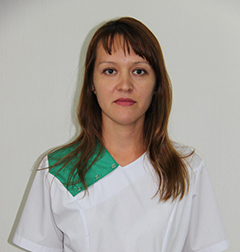 Пичугина Юлия СалаватовнаЗУБНОЙ ТЕХНИКМП кафедра-клиника ортопедической стоматологии стоматологической поликлиникиЦветов Николай ВикторовичЗУБНОЙ ТЕХНИКМП кафедра-клиника ортопедической стоматологии стоматологической поликлиники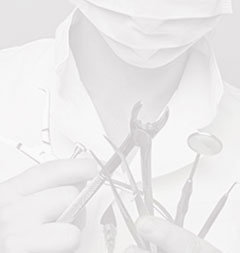 Шакалов Павел ВалентиновичЗУБНОЙ ТЕХНИКМП кафедра-клиника ортопедической стоматологии стоматологической поликлиники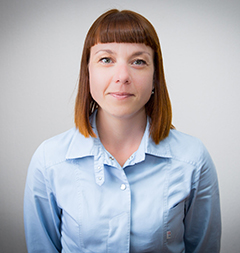 Журавлева Елена ВладимировнаМЕДИЦИНСКАЯ СЕСТРА КАБИНЕТА, ПЕРВАЯ КВАЛИФИКАЦИОННАЯ КАТЕГОРИЯКафедра-клиника ортопедической стоматологии стоматологической поликлиники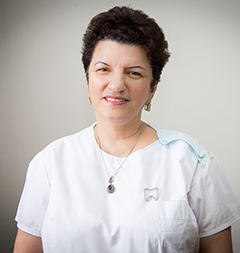 Ибрагимова Самарганд Баласан КызыМЕДИЦИНСКАЯ СЕСТРА КАБИНЕТА, ВЫСШАЯ КВАЛИФИКАЦИОННАЯ КАТЕГОРИЯКафедра-клиника ортопедической стоматологии стоматологической поликлиники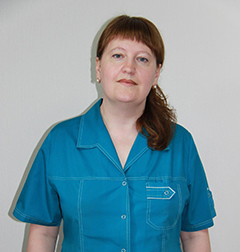 Игнатьева Снежана АлександровнаМЕДИЦИНСКАЯ СЕСТРА КАБИНЕТАМП кафедра-клиника ортопедической стоматологии стоматологической поликлиники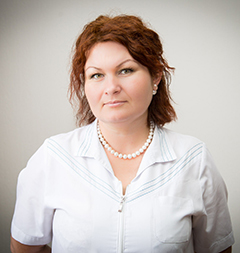 Лушникова Татьяна АлексеевнаМЕДИЦИНСКАЯ СЕСТРА КАБИНЕТАКафедра-клиника ортопедической стоматологии стоматологической поликлиники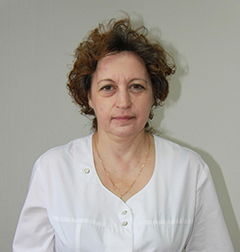 Реннер Елена МихайловнаМЕДИЦИНСКАЯ СЕСТРА КАБИНЕТАМП кафедра-клиника ортопедической стоматологии стоматологической поликлиники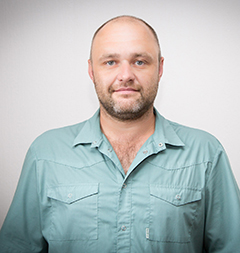 Божененко Павел ВладимировичВРАЧ СТОМАТОЛОГ ХИРУРГАссистент кафедры-клиники хирургической стоматологии стоматологической поликлиники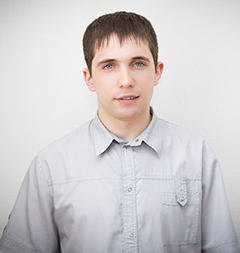 Хомчак Сергей ОлеговичВРАЧ СТОМАТОЛОГ ХИРУРГАссистент кафедры-клиники хирургической стоматологии стоматологической поликлиникиАникин Кирилл ПавловичВРАЧ СТОМАТОЛОГ ХИРУРГАссистент кафедры-клиники хирургической стоматологии стоматологической поликлиники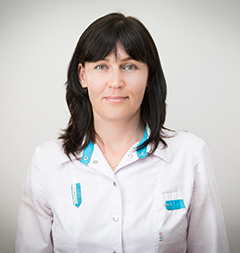 Попова Наталья АнатольевнаМЕДИЦИНСКАЯ СЕСТРА ОПЕРАЦИОННАЯ, ПЕРВАЯ КВАЛИФИКАЦИОННАЯ КАТЕГОРИЯКафедра-клиника хирургической стоматологии стоматологической поликлиникиЗубова Вера АндреевнаМЕДИЦИНСКАЯ СЕСТРА ОПЕРАЦИОННАЯ, ПЕРВАЯ КВАЛИФИКАЦИОННАЯ КАТЕГОРИЯКафедра-клиника хирургической стоматологии стоматологической поликлиники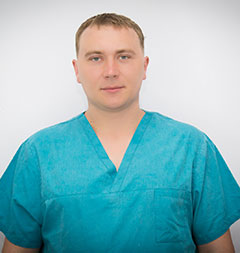 Курочкин Вячеслав НиколаевичВРАЧ СТОМАТОЛОГ ТЕРАПЕВТАссистент кафедры-клиники стоматологии ИПО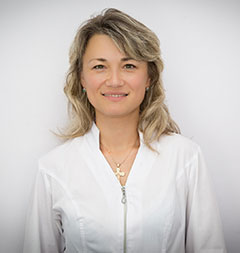 Лимочко Жанна ГригорьевнаВРАЧ СТОМАТОЛОГ ТЕРАПЕВТОтделение стоматологии общей практики стоматологической поликлиники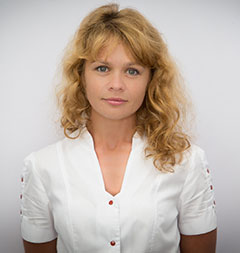 Мартынова Наталья АлександровнаВРАЧ СТОМАТОЛОГ ТЕРАПЕВТОтделение стоматологии общей практики стоматологической поликлиники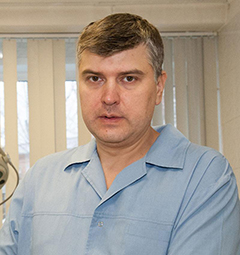 Осипов Николай НиколаевичВРАЧ СТОМАТОЛОГ ХИРУРГОтделение стоматологии общей практики стоматологической поликлиникиСергеева Ирина СергеевнаВРАЧ РЕНТГЕНОЛОГОтделение стоматологии общей практики стоматологической поликлиникиТерских Сергей АлександровичВРАЧ РЕНТГЕНОЛОГ (ВРЕДНОСТЬ)Отделение стоматологии общей практики стоматологической поликлиники. Рентгенологический кабинет стоматологической поликлиникиБронников Дмитрий ВалерьевичВРАЧ РЕНТГЕНОЛОГОтделение стоматологии общей практики стоматологической поликлиники. Рентгенологический кабинет стоматологической поликлиникиДьяченко Светлана ВикторовнаСТАРШАЯ МЕДИЦИНСКАЯ СЕСТРАОтделение стоматологии общей практики стоматологической поликлиники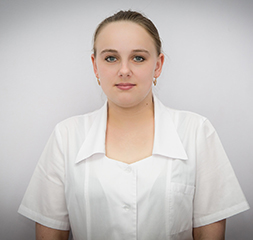 Волкова Лидия АлексеевнаМЕДИЦИНСКАЯ СЕСТРА КАБИНЕТА, РЕНТГЕНЛАБОРАНТОтделение стоматологии общей практики стоматологической поликлиникиКужалевич Екатерина АндреевнаМЕДИЦИНСКАЯ СЕСТРАОтделение стоматологии общей практики стоматологической поликлиникиОзерова Татьяна ИвановнаМЕДИЦИНСКАЯ СЕСТРАОтделение стоматологии общей практики стоматологической поликлиникиКузьмина Надежда ПетровнаМЕДИЦИНСКИЙ РЕГИСТРАТОРОтделение стоматологии общей практики стоматологической поликлиникиЧернявская Татьяна АркадьевнаМЕДИЦИНСКИЙ РЕГИСТРАТОРОтделение стоматологии общей практики стоматологической поликлиники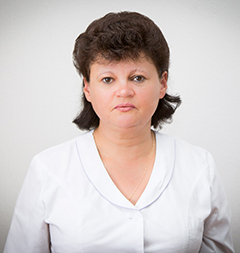 Шитина Екатерина ГеннадьевнаРЕНТГЕНОЛАБОРАНТРентгенологический кабинет стоматологической поликлиники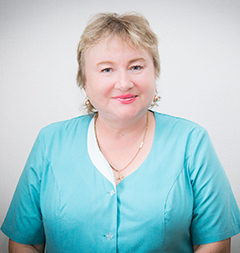 Неясова Екатерина ЕфимовнаРЕНТГЕНОЛАБОРАНТРентгенологический кабинет стоматологической поликлиники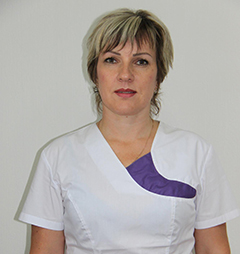 Арюткина Ирина ВасильевнаМЕДИЦИНСКИЙ РЕГИСТРАТОРОбслуживающий персонал стоматологическая поликлиникаЛяпина Ольга АлександровнаМЕДИЦИНСКАЯ СЕСТРА СТЕРИЛИЗАЦИОННОГО КАБИНЕТАОбслуживающий персонал стоматологическая поликлиника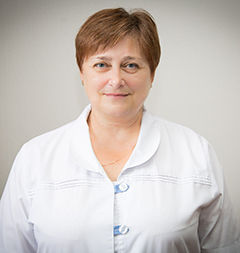 Скибо Ольга АлександровнаМЕДИЦИНСКАЯ СЕСТРА СТЕРИЛИЗАЦИОННОГО КАБИНЕТАСтерилизационный кабинет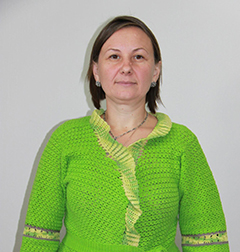 Лаврова Лариса ВикторовнаМЕДИЦИНСКИЙ СТАТИСТИКОбслуживающий персонал стоматологическая поликлиника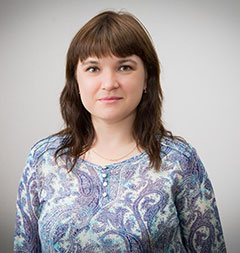 Козырева Ирина МихайловнаМЕНЕДЖЕРСтоматологическая поликлиника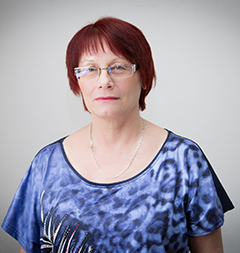 Жаркова Людмила АлександровнаКАССИРКафедра-клиника ортопедической стоматологии стоматологической поликлиники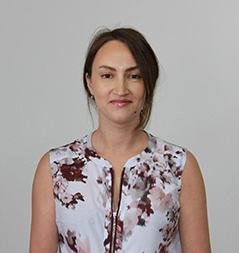 Зацепина Татьяна ПетровнаКОМЕНДАНТОбслуживающий персонал стоматологическая поликлиника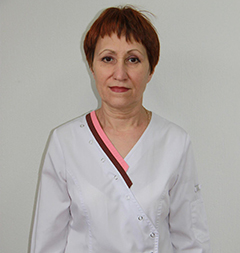 Аитова Галина КапитоновнаМЕДИЦИНСКИЙ РЕГИСТРАТОРОбслуживающий персонал стоматологическая поликлиника